Bill # 73-14The Graduate and Professional Student Association (GPSA)The Pennsylvania State University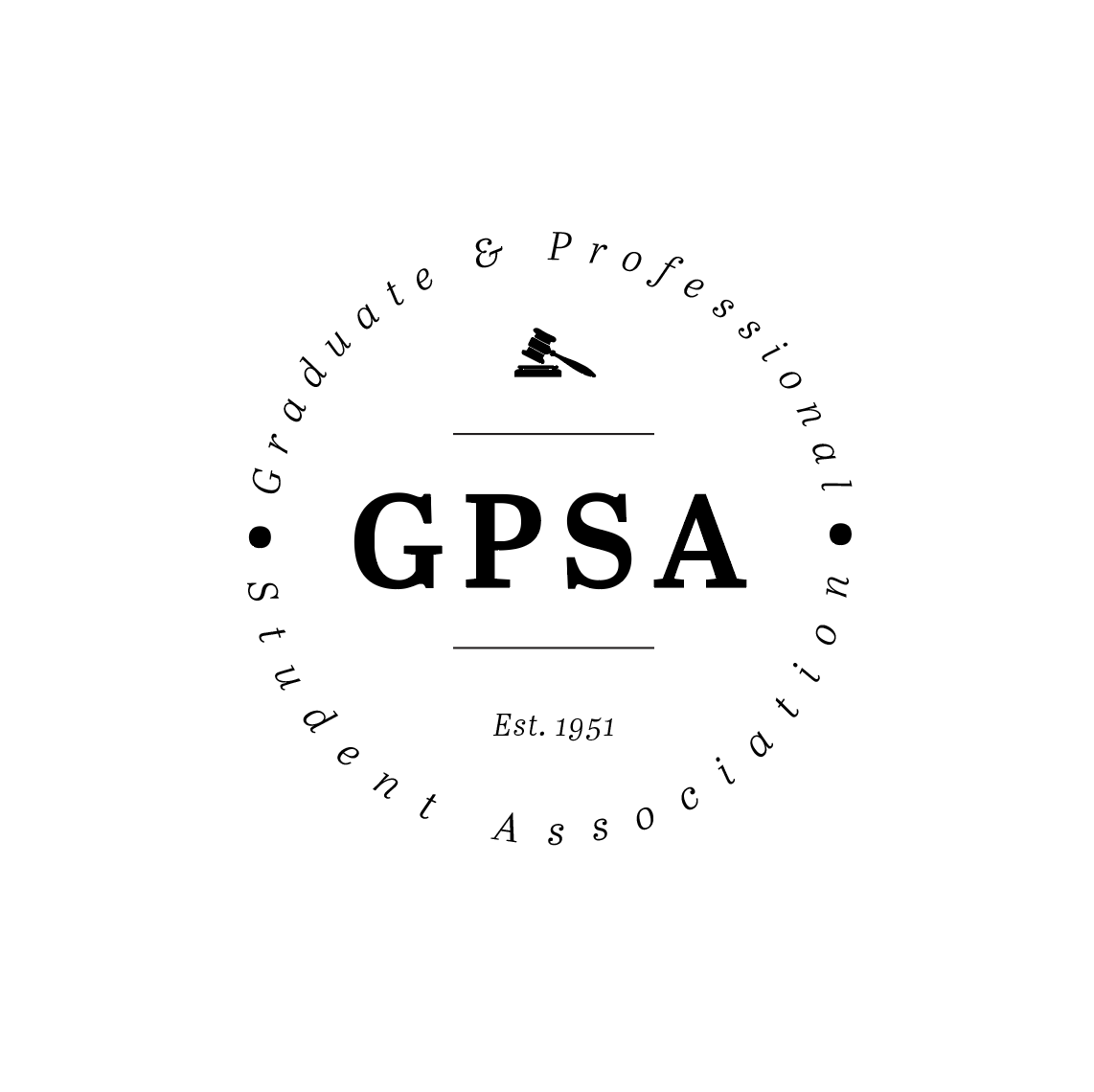 of the 73rd AssemblyNovember 1, 2023Be it decided by the Assembly of Elected Delegates, Student Chapter of the Electrochemical Society Co-SponsorshipFunding for Winter Welcome Social and Snippet Talk(Decided: [ Y / N / A ])Nature of the Situation:The Winter Welcome Social is an in-person professional development and (social) networking event to connect students from across campus. It will allow graduate and professional students (and faculty and undergraduate students) build connections with people who can help them achieve their academic, career, and personal goals. Participants will have an opportunity to get involved with a student organization on campus, foster new and enhance current relationships with colleagues interested in electrochemistry, engage in new conversations, and learn about novel research in the field. The event is also intended to be a social event to facilitate non-formal conversations and friendships within the Penn State community. Participants may come to understand different perspectives and engage other cultures to promote diversity, equity, and inclusion.There will be a brief (5-7 min) presentation from the executive board members at the beginning of the event. The President will introduce the team (Secretary, Treasurer, Vice President, and Web Master), highlight what the organization’s mission statement is along with upcoming events, and advertise the student organization elections. Winter-themed music from a Spotify playlist will be played on a computer. The room (CBEB 001) will be decorated with winter décor (e.g., paper or plastic snowflakes and white tablecloths). Food (23 large pizzas from Domino’s) and beverages (e.g., Sprite® and Coke®) will be provided. The estimated total attendance is 100 people.Two weeks before the event, custom flyers will be created using Canva, printed, and distributed in allowed areas (e.g., designated corkboards for marketing) in buildings across campus, mainly those that house electrochemistry disciplines (e.g., Chemistry Building, Engineering Science and Mechanics, Hammond Building, Millenium Science Complex, Reber Building, Sackett Building, Steidle Building, and Rodney A. Erickson Food Science Building). Additionally, the flyers will be emailed to graduate and professional student listservs two weeks before, one week before, and the day of the event by reaching out to the (graduate) program coordinator and/or administrative staff of the aforementioned buildings. Executive board members will spread information regarding the event by word of mouth and encourage their professors and colleagues to attend the event. An event will be created on PSU Org Central to invite students to the event. Additionally, an Outlook meeting invite will be emailed to the listservs as an RSVP and a reminder.Recommended Course of Action:The Graduate and Professional Student Association agrees to co-sponsor the Winter Welcome Social and Snippet Talk in the amount of $300. An itemized budget is below:Total requested from GPSA: $550.50Total requested from UPAC: $100Total cost of event: $650.50Total: $300Respectfully submitted,Mary OgidigbenDelegate, College of EngineeringPresident _________/s/Lawrence Miller________________________      	Affirmed		The Graduate and Professional Student AssociationPriority (1-10)StoreItemPriceNumber of ItemsTotal1(highest)Domino'sLarge pizza18.9923436.772Domino's2-Liter Sprite®/Coke® 3.49413.963Dollar GeneralTablecloth6201204MichaelsHanging Snowflake Decorations26.59379.77